සිවිල් ගුවන් සේවා අමාත්‍යංශය 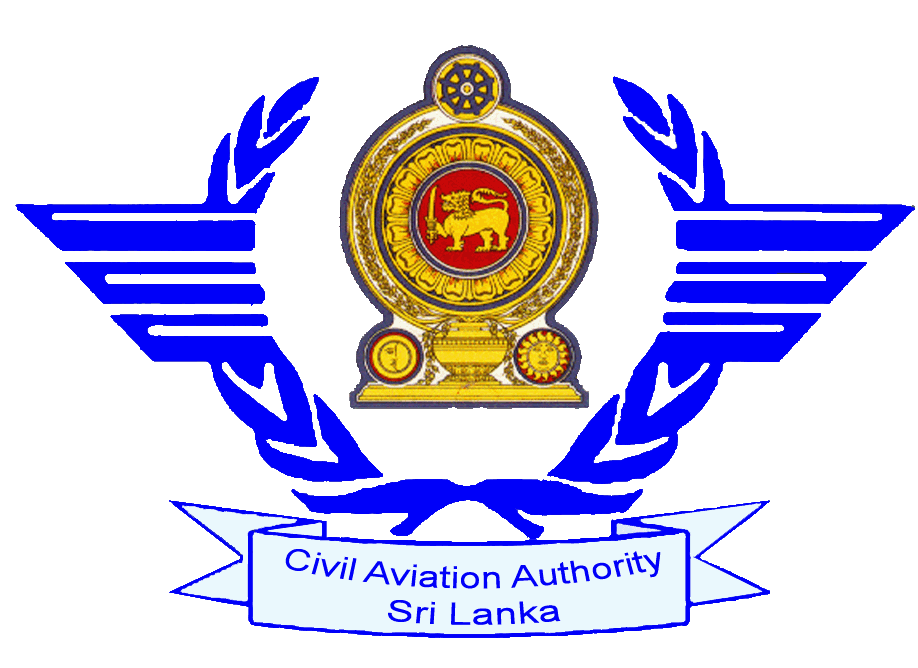 සිවිල් ගුවන් සේවා අධිකාරිය196 ගුවන් සංතරණ රෙගුලාසි යටතේ සිවිල් ගුවන් සේවා අධ්‍යක්ෂ ජනරාල්වරයා විසින් කෙරෙන දැනුම් දීම.මගීන් සහ තැපැල් ප්‍රවාහනය සඳහා අභ්‍යන්තර විධිමත් ගුවන් ප්‍රවාහන සේවාවක් (Regular Transport Operation) හා මගීන්, නැව් භාණ්ඩ සහ තැපැල් ප්‍රවාහනය සඳහා අන්තර්ජාතික විධිමත් ගුවන් ප්‍රවාහන සේවාවක්   (Regular Transport Operation) රට තුළ පවත්වාගෙන යාම සඳහා සිවිල් ගුවන් සේවා පනත (Act No. 14 of 2010) හා ඊට අදාළ රෙගුලාසි හා කොන්දේසි වලට අනුකූලව ගුවන් මෙහෙයුම් සහතිකය සහ  බලපත්‍රය ලබා ගැනීම සඳහා රත්මලාන, බොරුපන පාර, වලගම්බා මාවත, අංක 07 හි පිහිටි ෆ්ලයි ලංකන් ඒෂියා (පුද්ගලික) ආයතනය (FLY LANKAN ASIA (PVT) LTD) විසින් 2020  සැප්තැම්බර් මස 03 දාතමින් ඉල්ලුම් පත්‍රයක් 2020 සැප්තැම්බර් මස 04 වන දින මෙම කාර්යාලය වෙත එවනු ලැබ ඇති බව මහජනයා වෙත මෙයින් දැනුම් දෙනු  ලැබේ. ව්‍යාපාරික නාමය ලෙස ෆ්ලයි ලංකන් නමින් හඳුන්වන ආයතනය වෙළඳ නාමය  වශයෙන් ෆ්ලයි ලංකන් යන නම භාවිත කරයි. අයදුම්පතට අනුව ෆ්ලයි ලංකන් ඒෂියා (පුද්ගලික) ආයතනයේ  (FLY LANKAN ASIA (PVT) LTD) අධ්‍යක්ෂ මණ්ඩලය මෙසේය.සිවනාතන් සිවරාස මහතාකේ.එම්.ඩී.එස්.එන්. රණවීර මහතාඩී.ජේ.ජී.එස්.  එදිරිසිංහ මහතාඑන්.ජේ. වීරකෝන් මහතාෆ්ලයි ලංකන් ඒෂියා (පුද්ගලික) ආයතනය (FLY LANKAN ASIA (PVT) LTD) එකී සමාග‍මේ යෝජිත ගුවන් මෙහෙයුම් කටයුතු පිළිබඳ පූර්ණ වගකීම  සහ කළමණාකාරීත්වය සඳහා එයාර් වයිස් මාර්ෂල් පී.ඩී.ජේ.  කුමාරසිරි මහතා නම් කරනු ලැබ ඇත. අයදුම්කරුගේ සම්පුර්ණ කරන ලද ඉල්ලුම් පත්‍රයේ පිටපතක් නො. 152/1, මිනුවන්ගොඩ පාර, කටුනායක,  සිවිල් ගුවන් සේවා අධිකාරියේ  පිහිටි තාක්ෂණික පුස්තකාලයේ තබා  ඇති අතර ඕනෑම වැඩකරන දිනෙක කාර්යාල වේලාවන් තුල මහජනතාවට පරික්ෂාකර බැලීමට හැකිය.යෝජිත මෙහෙයුම් සඳහා අවශ්‍යය  ගුවන් මෙහෙයුම් සහතිකය  (Air Operator Certificate ) ඇතුලු අනෙකුත් අදාල අනුමැතීන් ප්‍රදානය කිරීමට ප්‍රථම, සිවිල් ගුවන් සේවා පණත ගුවන් සංතරණ රෙගුලාසි මෙන්ම සහ මෙම ආයතනය විසින් පිලිගත් ඒ හා සම්බන්ධිත දේශීය අවශ්‍යතාවයන්ට අනුව නිරුපද්‍රිත වුත් ආරක්ෂිත වුත් කාර්යක්ෂම වූත් ගුවන් ප්‍රවාහන සේවා මෙහෙයුම් පැවැත්වීම සඳහා අයදුම්කරුවන්ගේ යෝග්‍යතාවය සංස්ථාපිත ක්‍රියාමාර්ගානුකූලව නිසි පරිදි පරීක්ෂාකර බලා මෙම අයදුම්පත  සහතික කිරීමේ වැඩ පිළිවල 2020 ඔක්තෝම්බර් මස 13 වන දිනට පසුව මවිසින් ආරම්භ කිරීමට තීරණය කර ඇති බව මහජනතාවට  මෙයින් දැනුම් දෙනු ලැබේ.ඉහත පරිච්ඡේදයේ සඳහන් දිනට දින 10 කට ප්‍රථම ඕනෑම පුද්ගලයෙකු හට ඉහත කී අයදුම්පත  සම්බන්ධව ලිඛිතව ,නිශ්චිත හේතු පදනම් කර ගත් කරුණු, ගඟන නාවික සංතරණ රෙගුලාසි වලට අනුකූලව මා වෙත සංදේශනය කල හැකිය. අන්තර්ගත සියලු ප්‍රකාශන වල නිරවද්‍යතාවය ලිඛිත සාක්ෂි සමග ඉදිරිපත් කල යුතුය. එවැනි සංදේශන මා වෙත ඉදිරිපත් කරන අවස්ථාවේදී ඔහු/ඇය විසින් එහි පිටපතක් අයදුම්කරුට ලැබීමට සැලැස්විය යුතු අතර, එසේ යැවු බවට සහතිකයක් අදාල සංදේශයට අමුණා තිබිය යුතුය.කපිතාන් තේමිය අබේවික්‍රමසිවිල් ගුවන් සේවා අධ්‍යක්ෂ ජනරාල් සහප්‍රධාන විධායක නිලධාරී2020  සැප්තැම්බර් මස 04 වෙනි දිනශ්‍රී ලංකා සිවිල් ගුවන් සේවා අධිකාරිය අංක 152/1මිනුවන්ගොඩ පාරකටුනායක.